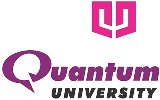 QUANTUM UNIVERSITYMandawar (22 Km Milestone), Roorkee – Dehradun Highway (NH 73)ROORKEE – 247 662NOTICEDepartment of Training & Placements		Dated: 14.04.2021FCI is going to conduct a  placement drive for MBA HR 2021 students of Quantum University, Roorkee. Details are as follows.Company Name FCICompany Websitehttps://fci.gov.in/ Requirement & SkillsMBA (Regular Only) from a premier instituteExcellent communication &amp; convincing skills Strong analytical sense &amp; organization skillsEligibility CriteriaMBA DesignationHR TraineePackage Offered10000 per month stipend for 6 months and after 6 months on confirmation 2.40 LPASelection ProcedureOnline Job LocationNoida Sector 126Recruitment DateAfter registration Reporting Time 9.00 AMVenueOnline 